ПРОЕКТ                                                                                                   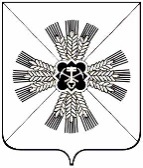 РОССИЙСКАЯ ФЕДЕРАЦИЯКЕМЕРОВСКАЯ ОБЛАСТЬПРОМЫШЛЕННОВСКИЙ МУНИЦИПАЛЬНЫЙ ОКРУГСОВЕТ НАРОДНЫХ ДЕПУТАТОВПРОМЫШЛЕННОВСКОГО МУНИЦИПАЛЬНОГО ОКРУГА1-й созыв, -е заседаниеРЕШЕНИЕот  ______№ ___пгт. ПромышленнаяО порядке опубликования сведений о ходе исполнения бюджетаПромышленновского муниципального округа,численности муниципальных служащих органов местного самоуправления Промышленновского муниципального округа, работников муниципальных учреждений Промышленновского муниципального округа и фактических затратах на их денежное содержание      В целях приведения нормативных правовых актов в части регулирования бюджетного процесса в соответствие с действующим законодательством, руководствуясь Бюджетным кодексом Российской Федерации, Законом Кемеровской области – Кузбасса от 05.08.2019 № 68-ОЗ «О преобразовании муниципальных образований», в соответствии с Уставом Промышленновского муниципального округа, Совет народных депутатов Промышленновского муниципального округаРЕШИЛ:Утвердить порядок опубликования сведений о ходе исполнения бюджета, численности муниципальных служащих органов местного самоуправления, работников муниципальных учреждений и фактических затратах на их денежное содержание согласно приложению к решению.Признать утратившим  силу решение Совета народных депутатов Промышленновского муниципального района от 29.10.2015 № 170 «О порядке опубликования сведений о ходе исполнения бюджета Промышленновского муниципального района, численности муниципальных служащих и работников органов местного самоуправления с указанием фактических затрат на их денежное содержание».3. Настоящее решение подлежит размещению на официальном сайте администрации Промышленновского муниципального округа в сети Интернет.4. Контроль за исполнением настоящего решения возложить на комитет по вопросам экономики, бюджета, финансам, налоговой политики (В.Н. Васько). 5. Настоящее решение вступает в силу с даты подписания.                                                                                        УТВЕРЖДЕНрешением Совета народных депутатов Промышленновского муниципального округаот ______2020 № ____Порядокопубликования сведений о ходе исполнения бюджетаПромышленновского муниципального округа, численности муниципальных служащих органов местного самоуправления Промышленновского муниципального округа и фактических затратах на их денежное содержание1. Сведения о ходе исполнения бюджета, численности муниципальных служащих органов местного самоуправления, работников муниципальных учреждений  и фактических затратах на их денежное содержание подготавливаются для официального опубликования (обнародования) финансовым управлением администрации Промышленновского муниципального округа ежеквартально.2. Официальное опубликование сведений о ходе исполнения бюджета, численности муниципальных служащих органов местного самоуправления, работников муниципальных учреждений и фактических затратах на их денежное содержание осуществляет администрация Промышленновского муниципального округа в срок до последнего числа месяца следующего за отчетным кварталом в газете "Эхо" по формам № 1 - 3 согласно приложению.3. Официальное обнародование сведений о ходе исполнения бюджета, численности муниципальных служащих органов местного самоуправления, работников муниципальных учреждений и фактических затратах на их денежное содержание осуществляет администрация Промышленновского муниципального округа в срок до последнего числа месяца следующего за отчетным кварталом на официальном сайте Промышленновского муниципального округа в сети Интернет по формам № 1 - 6 согласно приложению.                                                            Приложениек Порядку опубликованиясведений о ходе исполнения бюджета   Промышленновского муниципального округа, численности муниципальных служащих органов местного самоуправления, работников муниципальных        учреждений и фактических затратах на их денежное содержаниеФорма № 1ОТЧЕТоб исполнении доходов бюджета муниципального округа  за____________________________20_____года(1 квартал, полугодие, 9 месяцев)по кодам классификации  доходов бюджетовИнформация по доходам бюджета Промышленновского муниципального округа детализируется до уровня групп и подгрупп доходов в соответствии с действующим порядком применения бюджетной классификации Российской Федерации и отражается нарастающим итогом за истекший период финансового года (1 квартал, полугодие, 9 месяцев).Форма №  2Сведения о численности муниципальных служащих органов местного самоуправления, работников муниципальных учреждений  и фактических затратах на их денежное содержание           за _________________________________________ 20__ года               (1 квартал, 2 квартал, 3 квартал, 4 квартал)*Сведения о численности муниципальных служащих органов местного самоуправления Промышленновского муниципального округа, работников муниципальных учреждений и затратах на их содержание отражают среднесписочную численность работников, осуществляющих трудовую деятельность за отчетный период, а также объем бюджетных ассигнований, фактически направленных за отчетный период (первый квартал, второй квартал, третий квартал, четвертый квартал). Органы местного самоуправления и муниципальные учреждения представляют в финансовое управление администрации Промышленновского муниципального округа информацию о среднесписочной численности работников в срок до 10 числа месяца, следующего за отчетным периодом и несут персональную ответственность за своевременность, достоверность предоставляемой информации, ее соответствие официальной отчетности.Форма № 3ОТЧЕТоб исполнении расходов бюджета муниципального округаза ____________________________20_____года(1 квартал, полугодие, 9 месяцев) по разделам и подразделам классификациирасходов бюджетовСведения о ходе исполнения бюджета муниципального округа отражаются в соответствии с отчетом об исполнении консолидированного бюджета (ф. 0503317), утвержденного приказом Министерства финансов Российской Федерации от 28.12.2010 N 191н "Об утверждении инструкции о порядке составления и представления годовой, квартальной и месячной отчетности об исполнении бюджетов бюджетной системы Российской Федерации" нарастающим итогом за истекший период финансового года (1 квартал, полугодие, 9 месяцев).Форма № 4ОТЧЕТ об исполнении расходов бюджета муниципального  округа за  ____________________________20_____года(1 квартал, полугодие, 9 месяцев)по ведомственной структуре расходов бюджетов Сведения о ходе исполнения бюджета муниципального округа отражаются в соответствии с отчетом об исполнении консолидированного бюджета (ф. 0503317), утвержденного приказом Министерства финансов Российской Федерации от 28.12.2010 N 191н "Об утверждении инструкции о порядке составления и представления годовой, квартальной и месячной отчетности об исполнении бюджетов бюджетной системы Российской Федерации" нарастающим итогом за истекший период финансового года (1 квартал, полугодие, 9 месяцев).Форма № 5ИСТОЧНИКИ финансирования дефицита бюджета муниципального округаза  ____________________________20_____года(1 квартал, полугодие, 9 месяцев)по кодам классификации источников финансирования дефицитов бюджетов       Сведения о ходе исполнения бюджета муниципального округа отражаются в соответствии с отчетом об исполнении консолидированного бюджета (ф. 0503317), утвержденного приказом Министерства финансов Российской Федерации от 28.12.2010 N 191н "Об утверждении инструкции о порядке составления и представления годовой, квартальной и месячной отчетности об исполнении бюджетов бюджетной системы Российской Федерации" нарастающим итогом за истекший период финансового года (1 квартал, полугодие, 9 месяцев).Форма № 6ОТЧЕТо расходах бюджета муниципального округа на исполнение муниципальных программ за____________________________20_____года(1 квартал, полугодие, 9 месяцев)Председатель Совета народных депутатовПромышленновского муниципального округа                              Е.А. ВащенкоГлаваПромышленновского муниципального округа                       Д.П. ИльинНаименование дохода бюджетаПлан текущего финансового года, тыс. руб. Исполнение за отчетный период текущего финансового годаИсполнение за отчетный период текущего финансового годаНаименование дохода бюджетаПлан текущего финансового года, тыс. руб. тыс. руб.%Категория работниковСреднесписочная, чел.*Расходы бюджета на заработную плату за отчетный период, тыс. руб.Работники муниципальных учрежденийМуниципальные служащие органов местного самоуправленияНаименование  разделов, подразделов расходов бюджетаПлан текущего финансового года, тыс. руб. Исполнение за отчетный период текущего финансового годаИсполнение за отчетный период текущего финансового годаНаименование  разделов, подразделов расходов бюджетаПлан текущего финансового года, тыс. руб. тыс. руб.%Наименование расходов бюджетаПлан текущего финансового года, тыс. руб. Исполнение за отчетный период текущего финансового годаИсполнение за отчетный период текущего финансового годаНаименование расходов бюджетаПлан текущего финансового года, тыс. руб. тыс. руб.%Наименование источника финансирования дефицита бюджетаПлан текущего финансового года, тыс. руб. Исполнение за отчетный период текущего финансового годаИсполнение за отчетный период текущего финансового годаНаименование источника финансирования дефицита бюджетаПлан текущего финансового года, тыс. руб. тыс. руб.%Наименование  муниципальной программыПлан текущего финансового года, тыс. руб. Исполнение за отчетный период текущего финансового годаИсполнение за отчетный период текущего финансового годаНаименование  муниципальной программыПлан текущего финансового года, тыс. руб. тыс. руб.%